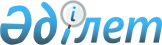 Об утверждении тарифа на сбор, вывоз, захоронение и утилизацию коммунальных отходов по городу Караганде
					
			Утративший силу
			
			
		
					Решение LIV сессии V созыва Карагандинского городского маслихата от 23 декабря 2015 года № 548. Зарегистрировано Департаментом юстиции Карагандинской области 30 декабря 2015 года № 3588. Утратило силу решением Карагандинского городского маслихата от 22 декабря 2017 года № 250
      Сноска. Утратило силу решением Карагандинского городского маслихата от 22.12.2017 № 250 (вводится в действие по истечении десяти календарных дней после дня его первого официального опубликования).

      В соответствии с подпунктом 2) статьи 19-1 Экологического кодекса Республики Казахстан от 9 января 2007 года Карагандинский городской маслихат РЕШИЛ:

      1. Утвердить тариф на сбор, вывоз, захоронение и утилизацию коммунальных отходов по городу Караганде для физических и юридических лиц, согласно приложению.

      2. Настоящее решение вводится в действие по истечении десяти календарных дней после дня его первого официального опубликования.
      Согласовано:
      23.12.2015 Тариф на сбор, вывоз, захоронение и утилизацию коммунальных отходов по городу Караганде

      Примечание: НДС – налог на добавленную стоимость;

      м3 - кубический метр.


					© 2012. РГП на ПХВ «Институт законодательства и правовой информации Республики Казахстан» Министерства юстиции Республики Казахстан
				
      Председатель очередной LIV сессии
Карагандинского городского
маслихата V созыва

М. Галяс

      Секретарь Карагандинского
городского маслихата

К. Оспанов

      Исполняющий обязанности руководителя
государственного учреждения
"Отдел коммунального хозяйства, пассажирского
транспорта и автомобильных дорог
города Караганды"

А. Иманбай
Приложение
к решению LIV сессии
Карагандинского городского маслихата
от 23 декабря 2015 года № 548
Наименование
Наименование
Норма накопления м3
Тариф за 1 м3 (с НДС) (тенге)
Стоимость услуги за сбор, вывоз, захоронение и утилизацию коммунальных отходов в месяц ( тенге)
Юридические лица (за 1м3)
Юридические лица (за 1м3)
1411,9
Физические лица
Благоустроенное жилье (на 1 жителя)
1,76
1411,9
207
Физические лица
Неблагоустроенное жилье (на 1 жителя)
2,26
1411,9
266